МИНИСТЕРСТВО ОБРАЗОВАНИЯ ТВЕРСКОЙ ОБЛАСТИ ГБП ОУ ТВЕРСКОЙ ТЕХНОЛОГИЧЕСКИЙ КОЛЛЕДЖТворческо-интеллектуальная играпо дисциплине «Финансы, денежное обращение, кредит»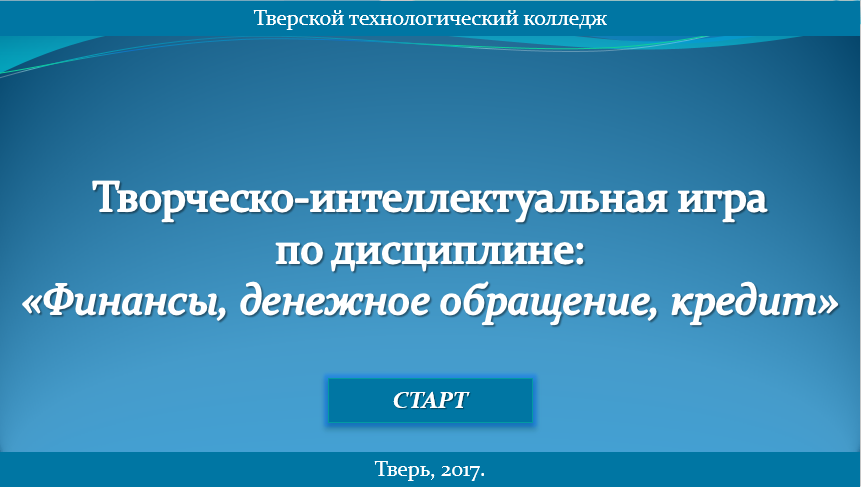 Составил:преподаватель дисциплиныТихонова А.С.Тверь 2017Творческо-интеллектуальная играпо дисциплине «Финансы, денежное обращение, кредит»Цель занятия: Обучающие:закрепление учащимися знаний, полученных на теоретических и практических занятиях;формирование общеучебных умений и навыков;применение ЗУН в практической деятельности.Воспитывающие:воспитание самостоятельности, воли;формирование определённых подходов, позиций, нравственных, эстетических и мировоззренческих установок;воспитание сотрудничества, коллективизма, общительности, коммуникативности.Развивающие:развитие внимания, памяти, речи, мышления;умений сравнивать, сопоставлять, находить аналоги;воображения, фантазии, творческих способностей;развитие мотивации учебной деятельности.Задачи занятия:развитие творческих способностей студентов их жизненного и профессионального самоопределения, личностных социально-значимых качеств;активизация деятельности студентов;стимулирование инновационной деятельности;определение качества подготовки специалистов по дисциплине «Финансы, денежное обращение, кредит».развитие кругозора студентов.Тип урока: урок-обобщение.Метод урока: урок-игра.Материалы и оборудование:мультимедийная система;раздаточный материал – бланки заданий;таблица подведения итогов;компьютер;стереосистема (колонки).Место проведения: учебная аудитория № 401.Ход занятияОрганизационный момент (1-2 мин).Приветствие команд (1 мин.).Приветствие жюри (1 мин.)Турнир №1. «Домашние задание».Турнир №2. «Найди пару».Турнир №3. «Мир литературы».Турнир №4. «Национальная валюта».Турнир №5. «Практическое задание».Турнир №6. «Блиц-опрос».Турнир №7. «Народная мудрость».Турнир №8. «Финансовая география».Поэтапный ход занятияТурнир №1. «Домашние задание».Студенты подготовили: название своей команды, эмблему и их защиту.Примечание: перед началом творческо-интеллектуальной игры проведена жеребьевка команд.Максимальное количество 5 баллов. Жюри оценивается оригинальность выступления.Турнир № 2. «Найди пару».Командам необходимо подобрать определение к финансовым терминам. (Приложение №1)Максимальное количество баллов - 10 баллов (по 1 баллу за каждый верный ответ).Турнир №3. «Мир литературы».Студентам необходимо указать какая денежная единица была в данном литературном произведении.Максимальное количество баллов (по 1 баллу за каждый ответ).(Приложение №2).Турнир № 4. «Кто больше».Командам необходимо назвать как можно больше терминов по теме: «Рынок ценных бумаг».За каждый верный ответ начисляется по 1 баллу.(Приложение №3).Турнир №5. «Национальная валюта».Командам необходимо ответить на вопрос: о купюре какого достоинства идет речь.Максимальное количество 5 баллов (по 1 баллу за каждый ответ).(Приложение №4).Турнир №6. «Практическое задание».Командам необходимо решить задачу по теме «Система страхования»Максимальное количество 5 баллов.Жюри оценивает: - скорость решения;- применение формул для расчета;- правильность ответа.(Приложение №5).Турнир №7. «Блиц-опрос».Из команд вызываются по одному участнику, которые по цветным карточкам выбирают себе задание. На карточках записаны вопросы, на которые участники команд обязаны дать ответы в течении одной минуты.Максимальное количество 5 баллов (по 1 баллу за каждый ответ).(Приложение №6).Турнир № 8. «Народная мудрость».Участникам необходимо продолжить народные высказывания или вставить пропущенные слова по смыслу. За каждый верный ответ начисляется по 1 баллу. (Приложение №7).Турнир №9. «Финансовая география».Командам необходимо ответить на ряд вопросов, связанных с географическим положением финансовых организаций, структур.За каждый верный ответ начисляется по 1 баллу. (Приложение №8).На выполнение каждого задания командам отводится время 3-5 минут.За время выполнения задания командами. Проводится игра со зрителями.В завершении творческо-интеллектуальной игры жюри подводит общий итог набранных баллов командами. Команда, набравшая наибольшее количество баллов, занимает 1 место. Приложение №1«Найди пару»Приложение №2«Мир литературы»Деньги присутствуют на страницах многих литературных произведений. Игрокам необходимо угадать какая денежная единица упоминается в приведенных литературных произведениях.Денежные единицы могут быть реальные и вымышленные.Приложение №3«Кто больше»Тема: «Рынок ценных бумаг».1.2.3.4.5.6.7.8.9.10.11.12.13.14.15.16.17.18.19.20.21.22.23.24.25.26.27.28.29.30.Приложение №4.«Национальная валюта»Приложение №5.«Практическое задание»Задача: Плата за страхование имущества гостиницы «ОРИОН», действительная стоимость которого на момент заключения договора страхования равнялась 100 млн. руб., составила 2 млн. руб. при страховом тарифе 2,3 %. Ущерб в результате страхового случая составил 64 млн. руб.Определите размер страхового возмещения при пропорциональной системе страхования ответственности, если в договоре установлена безусловная франшиза 200 тыс. руб. Округления производить до сотых.Решение.W = У* Sn/SS,где W— величина страхового возмещения; Sn — страховая сумма по договору; SS - страховая стоимость объекта страхования; У -фактическая сумма ущерба.SS = 100 млн. руб.Sn = 86,96 млн. руб. (2 млн. руб. * 100% / 2,3% = 86,96 млн. руб.)W = (64 – 0,2) * (86,96/100) = 55,48 млн. руб.Задача: Вычислите сумму страхового платежа по добровольному страхованию риска непогашения кредитов. Исходные данные: Заемщик взял кредит в сумме 300 тыс. рублей на 1 год.Проценты за кредит - 24% годовых.Предел ответственности страховщика - 80%.Тарифная ставка -3,5%.Решение.300 тыс. руб. + 24% годовых = 372 тыс. руб. – сумма, которую заемщик обязуется вернуть банку.372 тыс. руб. * 80% = 297,6 тыс. руб. – страховая сумма.297,6 тыс. руб. * 3,5% = 10,416 тыс. руб. – сумма страхового платежа по добровольному страхованию риска непогашения кредитов.Приложение №6.«Блиц – опрос»№1Вопрос №1. Можно ли использовать банковский кредит с целью очистки озер и рек.(Ответ: да можно.)Вопрос №2. Эмиссия ценных бумаг – это выкуп ценных бумаг?(Ответ: нет, эмиссия – это выпуск ценных бумаг).Вопрос №3. Почему благородные металлы выполняли роль всеобщего эквивалента стоимости?(Ответ: обладают портативностью и хорошей устойчивостью к внешней среде).Вопрос №4. Назовите уровни бюджетной системы РФ.(Ответ: федеральный бюджет Российской Федерации, бюджеты субъектов РФ, местные бюджеты).Вопрос №5. Может ли ипотечный банк предоставлять кредит под залог земли?(Ответ: да можно.)Вопрос №6. В России бумажные деньги были введены в 1769 г. Как они назывались?(Ответ: ассигнации.)Вопрос №7. Какой срок службы бумажной купюры в РФ?(Ответ: 7 месяцев)Вопрос №8. Термин finansia возник в XIII-XV вв. и сначала обозначал любой денежный платеж. В какой стране появился этот термин?(Ответ: в торговых городах Италии)Вопрос №9. Важнейший орган, осуществляющий управление финансами?(Ответ: Министерство финансов Российской Федерации)Вопрос №10. Кто осуществляет контроль за федеральной собственностью и федеральными денежными средствами?(Ответ: Счетная палата РФ)№2Вопрос №1. Основные рычаги государственного финансового регулирования? (Ответ: налоги, таможенные сборы, тарифы.)Вопрос №2. Как называется превышение расходов бюджета над его доходами?(Ответ: бюджетный дефицит).Вопрос №3. Чему равен пенсионный возраст мужчин и женщин в РФ?(Ответ: женщина – 55, мужчина – 60).Вопрос №4. Относятся ли государственные корпорации к коммерческим организациям?(Ответ: нет, это некоммерческие организации).Вопрос №5. Включаются ли в состав расходов индивидуального предпринимателя для целей налогообложения затраты на его личные нужды, членов его семьи и других граждан?(Ответ: нет, не включаются.)Вопрос №6. Какова величина минимального размера оплаты труда в РФ??(Ответ: с 01.07.2016г. 7500руб.)Вопрос №7. Закон денежного обращения гласит: масса денег для обращения прямо пропорциональна количеству проданных товаров и услуг (связь прямая) и обратно пропорциональна скорости обращения денег (связь обратная). Кто предложил данный закон?(Ответ: К. Маркс)Вопрос №8. Назовите основные государственные внебюджетные фонды РФ?(Ответ: Пенсионный фонд РФ, Фонд социального страхования РФ, Фонд обязательного медицинского страхования)Вопрос №9. Размер налога на доходы физических лиц в РФ?(Ответ: 13%)Вопрос №10. Важнейшая финансовая категория, призванная отражать финансовый результат хозяйственной деятельности коммерческого предприятия, о чем идет речь?(Ответ: прибыль)Приложение №7.«Народная мудрость»Задание: Продолжите народные высказывания или вставьте пропущенные слова по смыслу.копейка…………….; не в ……    счастье;……дороже ………;……. – деньги;…… копейка ……. рубля;Не все ………….. блестит;Молчание –…………;Деньги………………;…….. денег не берем;Мал ……… дорог.Ответы:1.копейка рубль бережет; 2.не в деньгах счастье;3.уговор дороже денег;4.Время– деньги;5.Ближняя копейка дороже далекого рубля;6.Не все то золото, что блестит;7.Молчание – дороже золота;8.Деньги счет любят;9.За спрос денег не берем;10.Мал золотник, да дорог.Приложение №8.«Финансовая география»№Термин№Определение1Бюджет1оперативный финансовый план, разрабатываемый на краткосрочный период (до одного года), отражающий поступление и расходование денежных средств.2Валютный курс2цена денежной единицы одной страны, выраженная в денежных единицах других стран или в международных валютных единицах.3Денежная масса3совокупность наличных и безналичных покупательных и платёжных средств, обеспечивающих обращение товаров и услуг, которыми располагают государство, физические и юридические лица.4Дотации4бюджетные средства, предоставляемые бюджету другого уровня бюджетной системы РФ на безвозмездной и безвозвратной основах для покрытия текущих расходов.5Кредит5ссуда в денежной или товарной форме на условиях срочности, возвратности, платности.6Международный кредит6совокупность кредитных отношений, в которых государство выступает на мировом рынке в роли заемщика, кредитора или гаранта.7Субсидия7бюджетные средства, предоставляемые бюджету другого уровня бюджетной системы РФ физическому или юридическому лицу на условиях долевого финансирования целевых расходов.8Финансовый контроль8совокупность действий и операций по проверке финансовых и связанных с ними вопросов деятельности субъектов хозяйствования и управления с применением специфических форм и методов его организации.9Централизованные финансы9экономические отношения, связанные с формированием и использованием денежных средств государства, аккумулируемых в государственной бюджетной системе и правительственных внебюджетных фондах.10Страховой случай10свершившееся событие, предусмотренное законом или договором страхования, при наступлении которого и соблюдении условий договора страховщик обязан сделать страховую выплату.№Литературное произведениеВалюта1«Али – Баба и сорок разбойников»динар2«Приключения Буратино»сольдо3«Три мушкетера»пистоль4«Остров сокровищ»пиастр5«Малыш и Карлсон»эре6«Незнайка на Луне»фертинг№ВопросОтвет1Какой город изображен на купюре номиналом 5000 рублей?Хабаровск2Какая купюра изображена на фотографии? Пять рублей3Для чего на купюре используются подобные обозначения? Тактильный знак для слабовидящих4С 2016 года на аверсе монет чеканится герб Российский Федерации. Какой герб был на монетах ранее?Герб ЦБ РФ5На купюре достоинством 500 рублей изображен памятник Петру I. Назовите какой город изображен на купюре?На купюре изображен фрагмент города Архангельска№ВопросОтвет1Какие страны входят в состав экономического альянса БРИКС?Бразилия, Россия, Индия, Китай, ЮАР2Назовите страну, которую принято называть «Мировой банкир»?Швейцария3В какой стране находится крупнейшая фондовая биржа?США, NYSE Euronext – Нью-Йорская фондовая биржа4В этой стране две тысячи лет тому назад впервые были отпечатаны бумажные деньгиКитай5Какая страна вышла из состава саммита Большой восьмерки «G8» в 2014 году?Россия